Apache Networks is now offering fixed wireless broadband service in the Albertson’s areaOne time install fee = 	$87.00 - Up to 50’ cable run. (No install fee with 3 year contract)Minimum 12 month contract.All services include Wi-Fi.First month of service is free.Free cancellation within 30 days with full refund if necessary.Broadband rates consist of the following:Residential:5Mb   Down / 2.5Mb Up 	$49.00 per Month  		___10Mb Down / 5Mb Up		$79.00 per Month		___Business:20Mb Down / 10Mb up 	$159.00 per Month		___	Static Public IP =		$15.00 per Month		___The broadband speed will be dependent on the signal quality determined upon a site survey. We have an estimated coverage map to help determine if the customer is in the coverage area. This coverage map does not take into account signal degradation due to trees, thus a site survey will be needed to determine whether or not service can be offered and what speed can be achieved.Please see coverage map to see if you are in a potential service area.Name:________________________________________________________________Address:______________________________________________________________Contact number:_______________________________________________________Signature_________________________________________________Date:________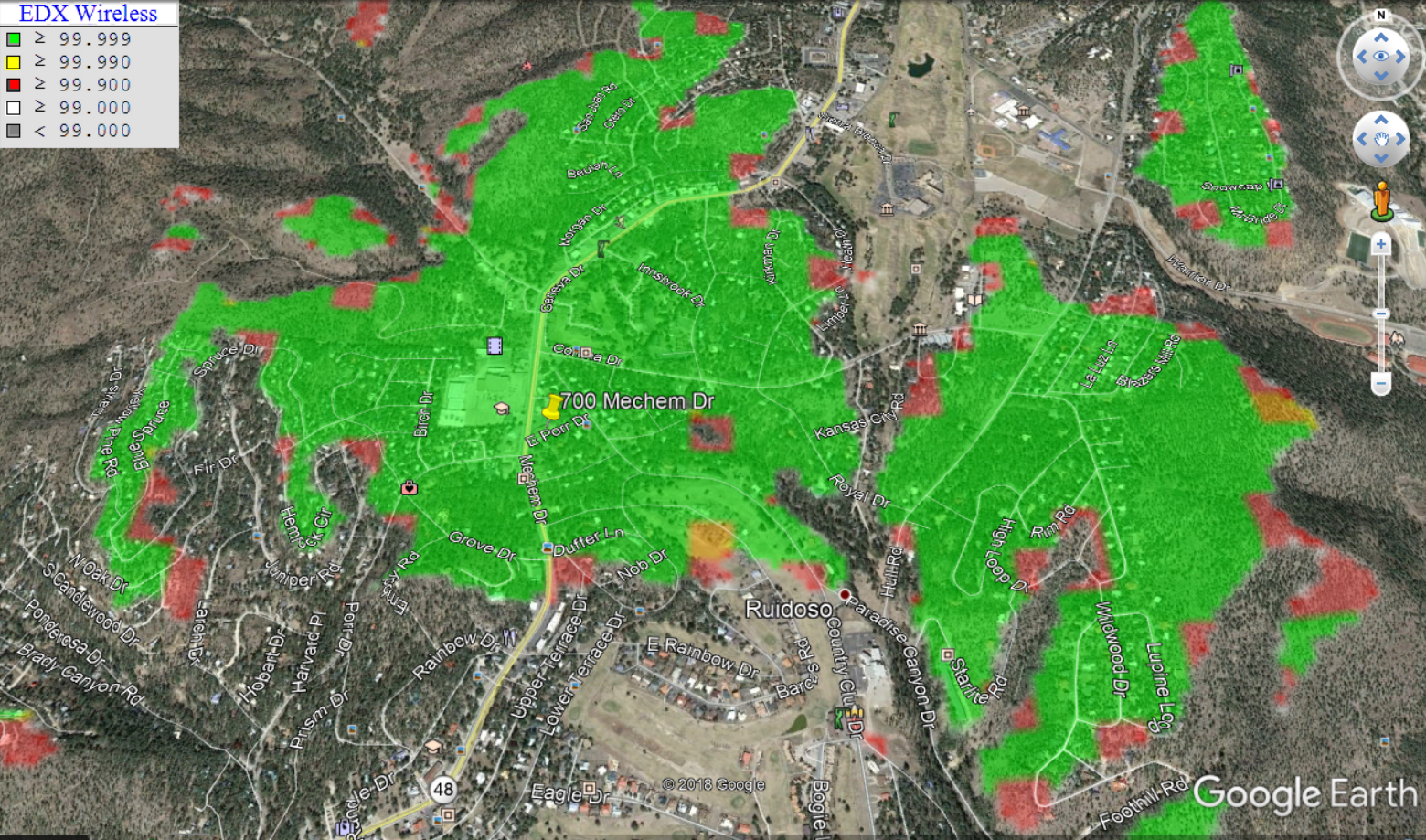 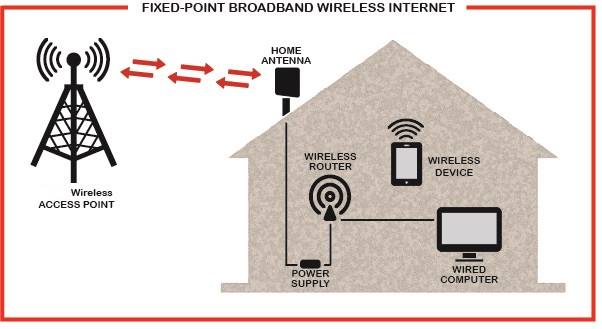 For details please call 575-464-4039 or visit apachenetworks.net